Телепередача на английском языке «Lets  talk» на тему: «My Dagestan».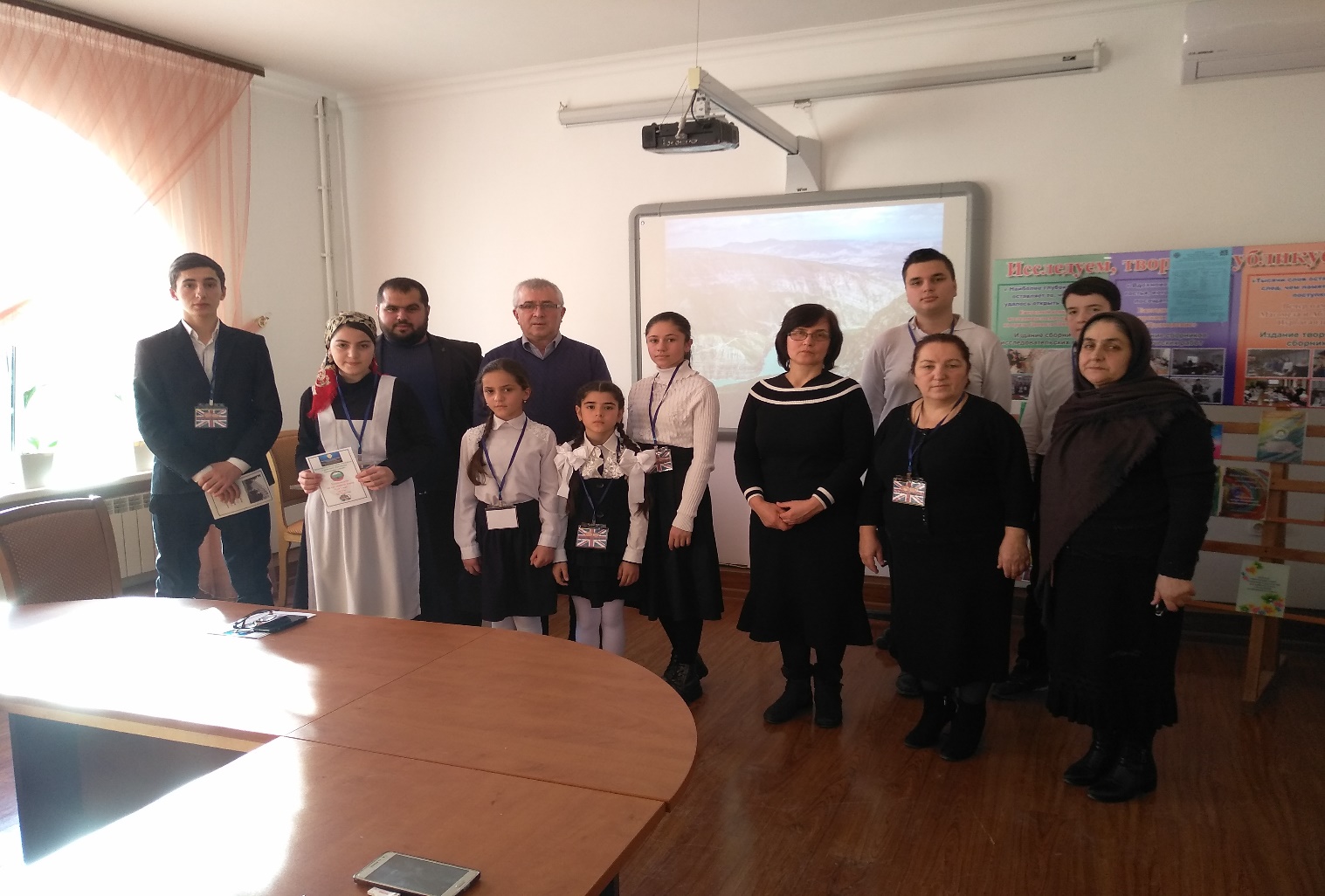 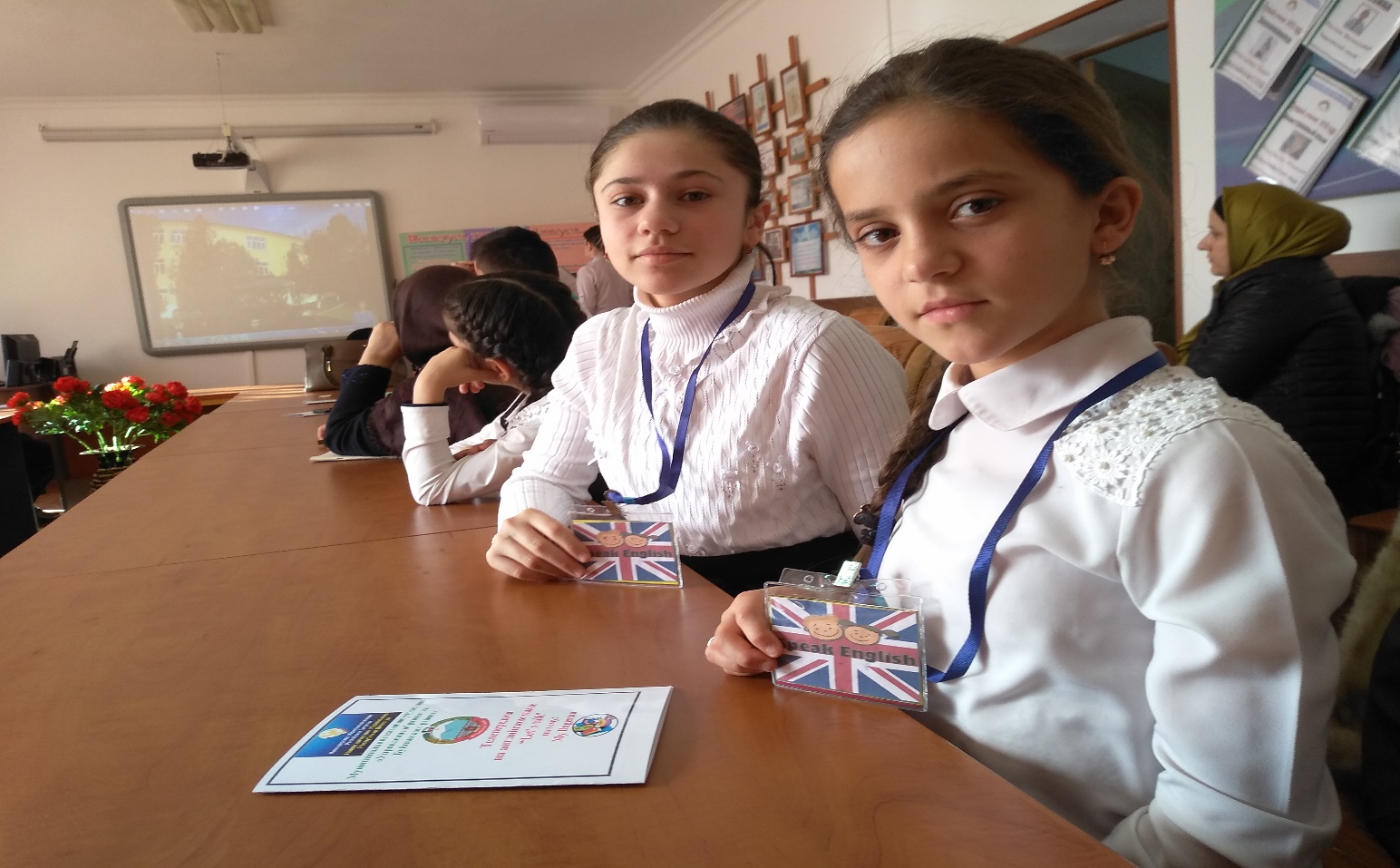 